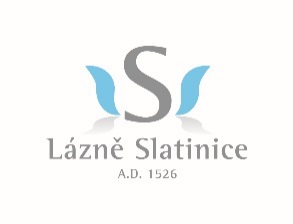 Lázně Slatinice a. s. přijmou  technika údržbyPožadujeme:Střední odborné nebo středoškolské vzdělání s maturitou technického směru Praxe (s provozováním VZT, klimatizací, plyn. kotlů, tlakových nádob, výtahů apod.) minimálně 5 letŘidičský průkaz skupiny BDobrá znalost práce na PCManuální zručnost, všestrannost, samostatnost, spolehlivost, časová flexibilitaObčanskou bezúhonnost, zdravotní způsobilostNabízíme:Pracovní poměr v úvazku 1,00Nástupní mzda (vč. os. ohodnocení) od 18 000,-- KčNástup dle dohodyŽádosti, doložené životopisem, zasílejte poštou nebo e-mailem na adresu:Lázně Slatinice a.s., personální oddělení, 783 42 Slatinice 29e-mail: lipertova@lazneslatinice.czmobil: 734572021